Sixth Form Opportunities bulletin 23.09.19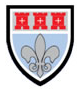 Get more information or sign up for any of the following in the Year Group Leader’s office Get ApplyingThe ‘Get Applying’ session planned for 18th July 2018 between 1.00pm and 4.00pm is aimed at encouraging and supporting young people to explore and apply for employment and learning opportunities.See flier for more info.Financial Services Insight Day27 September 9.30-1.30 at Ernst and Young NewcastleApply by 13 September at: cisi.org/New19Fertility in the ToonThe British Fertility Society invites your Year 12 and 13 A-level biology students and those interested in a career in Healthcare or Life Sciences to: ‘Fertility in the Toon’ on Monday 07 October 2019, at the Assembly Rooms, Newcastle upon Tyne, a FREE Life Science and Healthcare session. The afternoon covers reproductive biology; medicine; science; the various jobs involved and information based on the biology curriculum. We also provide interactive demonstrations and career speed dating. ARRIVAL 12:00 - CLOSE 17:30.Booking essential.Aim for Oxford: registering interestWe warmly invite your outgoing Year 11 students to apply for a place on our Aim for Oxford programme.The Aim for Oxford programme:A targeted, high-intensity two-year long programme, supporting high-achieving students from underrepresented backgrounds from the point they receive their GCSE results through to making strong applications for, and then arriving at, Oxford.Participants will attend academic enrichment, information and guidance sessions hosted at Newcastle Sixth Form College across four dates between January and April 2020, followed by a four-night summer school at Oxford University (17th-21st August 2020).Participants who decide to make applications to Oxford will then progress to the Year 13 programme (September 2020 onwards) and successful Oxford applicants from the first cohort of Aim for Oxford will commence their studies at the University of Oxford in October 2021.Please see the attached brochure outlining further details of what the programme offers, and a flyer your Year 11 students may wish to receive after collecting their GCSE results.Application Process:Aim for Oxford is open to applications from Year 12 students attending a state school in the North East of England.Selection for places will be on the basis of contextualised educational achievement at GCSE and one or more of the following widening participation criteria:A POLAR postcode score of 1 or 2 or ACORN postcode score of 4 or 5Eligibility for Free School MealsFrom an ethnic minority background which is underrepresented at OxfordAmong the first generation in their family to go to universityHave been, or currently are in, local authority careYoung carersThe application form will give students the opportunity to express why they are interested in Aim for Oxford and this, alongside a teacher’s reference, will also be taken into account when selecting this year’s cohort.Please pass this opportunity on to your outgoing Year 11 students. They can register their interest by filling in this form; they will receive a notification when applications open at the beginning of the school year in September 2019.ARMED FORCES SUPER CAMP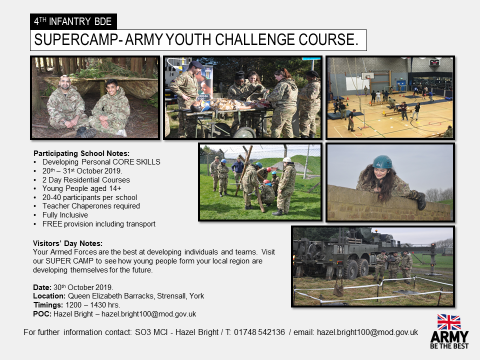 Eamon Duffy LectureTuesday 17 September 2019Time: 6.30pm-7.45pm Venue: Debating Chamber, Palace Green, Durham A Public Lecture by Prof. Eamon Duffy, (University of Cambridge, Emeritus): Durham 1569: A People’s Tragedy?1569 refers to the Northern Rebellion (or Rising of the Northern Earls), an event tied to the excommunication of Queen Elizabeth I by Pope Pius V in 1570, and arguably the decisive rupture between the Church of England and the Catholic Church in communion with the Bishop of Rome. The city, cathedral and county of Durham was at the centre of the uprising of 1569. We are delighted to offer this opportunity to hear renowned historian Eamon Duffy speak on the subject. This lecture is presented as part of the conference on Anglican-Catholic Relations, 1569 to the Present, organised by Durham University’s Michael Ramsey Centre for Anglican Studies and its Centre for Catholic Studies, in collaboration with Durham Cathedral, Ushaw College and Palace Green Library, and with support from The Tablet. Registration:  Entry is free of charge but registration is essential.  Please register online at https://centreforcatholicstudies.eventbrite.com or by telephoning 0191 334 1656, by 12noon on Tuesday 17 September.A career on Diagnostic RadiographyAre any of your Students interested in a career in Diagnostic Radiography?I am the contact for Diagnostic Radiography Work experience visits, with in the Newcastle NHS Trust. Could you please pass this contact on to your careers lead for any students interested in gaining insight into a career in Diagnostic Radiography. Diane.Charlton@nuth.nhs.ukGap year adviceWE ARE UNPAID VOLUNTEERS with 20+ years’ experience of the gap year market, wanting to help post-16 students make good decisions for their future.   We save you time. www.independentgapadvice.org Northumberland Wildlife TrustI was advised to contact yourself regarding potential fundraising activities that can be established between the students of your sixth form and Northumberland Wildlife Trust. Created in 1971, part of the wider family of 46 Wildlife Trusts in the UK, we manage over 60 local nature reserves and work in partnership with landowners, companies, local authorities, local communities, schools and other organisations to restore, recreate and re-connect the landscape across the North East, allowing wildlife to move freely and thrive. We aim to create a society where nature matters - where people understand the value of nature and take action for it. To do this, we educate and inspire thousands of people every year, reconnecting them with their local environment through our visitor centres, events, campaigns and engagement programmes. However we’re a non-profit organisation with no government funding and the donations we receive allow us to continue our crucial work. By fundraising for us, your students would provide a vital resource as we strive to put nature back into recovery via our numerous projects across Northumberland, Newcastle and North Tyneside. I have attached our fundraising pack to this email, which gives examples of previous fundraising ideas but we’re always open to new suggestions as well, I would be happy to discuss this proposition with you in person, on the phone at 0191 2846884 or via email john.gibbon@northwt.org.uk if you have further questions. Outreach from the English Faculty at the University of OxfordLast year we had an Outreach visit from Rebecca Costello at Oxford uni leading a session on English at Oxford with Y10 - we have provisionally arranged for her to come back in November to lead a session with Y9.  She has offered to speak to Y11 and Y12 about the possibility of English at Oxford in an after school session that day, November 13th - I am happy to organise this but throught I should flag it with you as a 6th form activity.  I can do a calendar proposal etc.  She was great last year and the session was very high quality. Positive Action Employer Event 25th SeptemberPositive Action Event                     Wednesday, 25th September                 Newcastle Falcons Rugby Club, Kingston ParkWe are planning a Positive Action Event targeting people who identify as BME.  The event will be supported by many large organisations offering excellent career pathways – public and private sector.  We expect to have the following exhibitors;  Police, Fire Service, NHS, HMRC, and many other large financial institutions all of whom have committed to increasing the ethnic diversity of their workforce.Representatives of other organisations supporting BME groups and refugees will also be present as well as interpreters.  Please note that whilst it is not a career fair as such, it is more specifically aligned to raising the aspirations/motivation of those from BME backgrounds to encourage them to consider pursuing careers within these types of organisations. These employers create genuine opportunities for worthwhile careers, offering future candidates the potential to progress as far as their own talent and hard work can take them.  Our overriding ambition is to help them to build their own social capital and dissuade them from taking on low-skilled jobs with little chance of progression.Business In The CommunityAutumn Term, September to December 2019 - North EastUpdated NE1 Can Calendar of Careers Events for 2019/2020Autumn Term 2019Spring Term 2020For further information or to book contact: Cath Tucker, NE1 Can Careers Manager, catherine.tucker@newcastlene1ltd.com 0191 2113950Job Fair Job Fair being held at St. James Park on Friday 27 September 2019.  You may want to bring to the attention of students who are currently looking for employment (full and part time).Anyone wanting to attend should register beforehand via  the link: https://www.eventbrite.co.uk/e/retail-hospitality-and-customer-services-jobs-fair-tickets-66167606091Full list of businesses attending is below:Pathwayshttps://www.suttontrust.com/programmes/pathways-applications-2019/PwC Work ExperienceWe are delighted to inform you that your student recently participated in PwC’s Business Insight Week. This is a one week paid work experience programme, offering young people the opportunity to gain an insight into the world of professional services, as well as the chance to develop key employability skills.This is a sought-after opportunity and we had a record number of applications to the programme this year, so securing a place is a great achievement in itself , not to mention the excellent feedback that we had about students from their buddies!We know that you might be asked to write a reference or you may even have school awards, so we just wanted to provide some information about the week to aid this, or simply for your own interest. During the five-day work experience programme, students Spent time shadowing PwC employees in different areas of the business and may have worked on real client projectsLearned more about PwC and the different roles that staff take on at the firm  Developed employability skills such as communication, problem solving, presenting and networking Explored their opportunities post-18 and learned more about application processes and interviews
We also wanted to offer you the chance to engage with PwC further. Hopefully we can inspire more students about the world of work, and their opportunities as apprentices, degree apprentices or graduates at a firm like PwC and beyond. Below you will find a few opportunities that may be of interest to you.. Please feel free to share these with colleagues. Quarterly Teacher Newsletter: You can find out more about PwC’s opportunities, events and trends in the business and technology world via PwC's quarterly newsletter. Sign up here.“Back to Schools” Visit:  Would you like PwC to visit your school, either through an employability session in the real classroom or in our “Virtual Classroom”? PwC will be visiting thousands of Year 12 & 13 (S5 & S6) students in schools across the UK in November and December, to talk about employability skills and careers. PwC can offer business-focused and/or technology focused workshops, and will be an excellent chance for students to hear first-hand from apprentices and graduates about life at PwC, and for their general career. . If you would like a Back To Schools (Business or Tech) visit, please email me on katherine.m.bond@pwc.comPwC Apprenticeships and Degree ProgrammesWe offer a range of Apprenticeship Programmes, Flying Start Degrees in Accountancy and  fully funded Degree Apprenticeships in Computer Science. We also offer work experience for Year 12 (S5 in Scotland, Yr 13 in NI) students in the summer, and offer a range of other events and programmes. You can explore these opportunities here and on our website. 
Sunderland UniversityEvents for groupsDue to the popularity of these activities we recommend early booking to avoid disappointment. To book onto any of these events, please complete the attached booking form and return it to student.recruitment@Sunderland.ac.uk. We’re aware that it may be too early to know some of your future students’ requirements, you can therefore send us this information nearer to the time of the event. Alternatively you can send us a registration of interest and we will book you a provisional place on your chosen activity. Events for individuals The below events take place in the evening and are therefore only bookable by individuals to attend.  I would be grateful if you could share these activities with your students. Bookings can be made via our website from September. For further information about any of these activities, please do not hesitate to contact Nikki Slack at student.recruitment@sunderland.ac.uk  or call 0191 515 2731. Newcastle UniversityBookings are still open for Head Start to HE; our new on-campus event for Year 13/final year college students and their parents or carers, to help them prepare for the transition to university.Developed as a result of feedback from students and local school teachers, Head Start to HE is designed to provide information on:Making final course choices.Preparing for Medicine and Dentistry interviews. Health and wellbeing at university. Managing the transition from school or college, to university.  Head Start to HE is designed to be as flexible as possible to fit around your students’ studies. Students are able to choose the workshops that they wish to attend - they are able to choose up to 2 workshops from a current list of five, but they can choose to attend just one session if that is all they are interested in, or have time for. The event will take place between 3pm and 6pm on Wednesday 18 September 2019 on the Newcastle University campus. Optional campus tours will also be available at 2pm and 5pm.Further information and booking form can be found hereDateSchool/VenueActivityNotesThursday19th September,2019NatWest Business Bank1 Trinity GardensThe BroadchareNewcastle upon TyneNE1 2HFNorth East Education ShowcaseAn opportunity for anyone thinking of getting involved in our education events but wanting to know more first.  The event starts at 16:00 and finishes at 17:30.  Attendees will hear from students who have benefitted, and volunteers who have taken part previously.  Please register at NE Education ShowcaseFriday20th September,2019High Tunstall,Elwick Road, West Park, HartlepoolTS26 0LQCareers Speed DatingVolunteers will be questioned about their jobs by small groups of Year 9 (13 to 14 years old) students, in a sequence of 7-minute “speed dates”. Arrival between 08:00 and 08:20, please; event is from 08:40 til 12:00. No prep required; the students are provided with suggested questions.Monday23rd September,2019Bishop Barrington,Woodhouse Lane, Bishop BarringtonDL14 6LAClassroom AmbassadorsArrival between 08:15 and 08:30, please.Sessions will run from 08:50 to 12:00Each session will be in a classroom, led by a teacher; volunteers will have the opportunity to introduce themselves to the class, then help the students with careers-related tasks, as set by their teacher; for example, “who is a good role model?”, “what motivates you to go to work?”, “what do employers look for?”Students are Year 10, so 14-15 years old.Tuesday24th September,2019Cramlington Learning Village,Highburn, CramlingtonNE23 6BNClassroom AmbassadorsEach session will be in a classroom, led by a teacher; volunteers will have the opportunity to introduce themselves to the class, then help the students with careers-related tasks, as set by their teacher; for example, “who is a good role model?”, “what motivates you to go to work?”, “what do employers look for?”Students are Year 10, so 14-15 years old.Morning SessionsArrival between 09:30 and 09:45, please ; sessions run from 10:00 to 12:20Afternoon SessionsArrival between 12:30 and 12:45, please ; sessions run from 13:00 to 15:00 – the final hour will be working with the students as their teacher leads them through the compilation of a CV.Obviously, we ‘d be delighted if volunteers could do both sessions.Thursday26th September, 2019Mortimer Community College,Reading Road, South ShieldsNE33 4UGClassroom AmbassadorsArrival between 12:00 and 12:20, please.Sessions will run from 12:40 to 14:40Each session will be in a classroom, led by a teacher; volunteers will have the opportunity to introduce themselves to the class, then help the students with careers-related tasks, as set by their teacher; for example, “who is a good role model?”, “what motivates you to go to work?”, “what do employers look for?”Students are Year 11, so 15-16 years old.Tuesday8th October,2019Hebburn Comprehensive School, Campbell Park Road, Hebburn, Tyne and WearNE31 2QUCareers FairOne year group per hour; Years 9, 10 and 11 (13 to 16 years old); each student will have a booklet – they must gather information from at least 7 "exhibitors".   Arrival from 12:15 for set up; event runs 13:00 to 16:00.  Parents have also been invited.Friday11th October,2019Ushaw Moor (Durham Federation),Bracken Court, Ushaw MoorDH7 7NGCareers Speed DatingVolunteers will be questioned about their jobs by small groups of Year 8 (12 to 13 years old) students, in a sequence of 7-minute “speed dates”. Arrival between 08:15 and 08:30, please; event is from 09:00 til 12:15. No prep required; the students are provided with suggested questions.Tuesday15th October,2019Castle View Enterprise Academy,Cartwright Road, SunderlandSR5 3DXClassroom Ambassadors(morning) Careers Speed Dating(afternoon)Morning Activity = Classroom AmbassadorsArrival between 08:15 and 08:30, please.Sessions will run from 09:00 to 11:45Each session will be in a classroom, led by a teacher; volunteers will have the opportunity to introduce themselves to the class, then help the students with careers-related tasks, as set by their teacher; for example, “who is a good role model?”, “what motivates you to go to work?”, “what do employers look for?”Students are Year 7, so 11-12 years old.Afternoon Activity = Careers Speed DatingArrival between 11:30 and 12:00 please; event is from 12:15 til 14:55.  Volunteers will be questioned about their jobs by small groups of Year 7 (11 to 12 years old) students, in a sequence of 7-minute “speed dates”. No prep required; the students are provided with suggested questions.Obviously we’d be delighted if any volunteers could do the whole day!Friday18th October,2019Ushaw Moor (Durham Federation),Bracken Court, Ushaw MoorDH7 7NGCareers Speed DatingVolunteers will be questioned about their jobs by small groups of Year 10 (14 to 15 years old) students, in a sequence of 7-minute “speed dates”. Arrival between 08:15 and 08:30, please; event is from 09:00 til 12:15. No prep required; the students are provided with suggested questions.Tuesday22nd October,2019Mortimer Community College,Reading Road, South ShieldsNE33 4UGClassroom AmbassadorsArrival between 08:30 and 08:45, please; event is 09:00 to 12:20, with a break part-way through.Each session will be in a classroom, led by a teacher; volunteers will have the opportunity to introduce themselves to the class, then help the students with careers-related tasks, as set by their teacher; for example, “who is a good role model?”, “what motivates you to go to work?”, “what do employers look for?”Students are Year 10, so 14-15 years old.Wednesday23rd October,2019Sunderland College,City Campus, Park Lane, SunderlandSR1 3NXCareers Speed DatingVolunteers will be questioned about their jobs by small groups of College students (16 to 18 years old), in a sequence of 7-minute “speed dates”. Arrival between 08:30 and 08:45, please.Sessions will run from 09:15 to 12:30.No prep required; the students are provided with suggested questions.Thursday24th October,2019Sunderland College,Bede Campus, Durham Road, SunderlandSR3 4AHClassroom AmbassadorsArrival between 08:30 and 08:45, please; event is 09:15 to 12:30.Each session will be in a classroom, led by a teacher; volunteers will have the opportunity to introduce themselves to the class, then help the students with careers-related tasks, as set by their teacher; for example, “who is a good role model?”, “what motivates you to go to work?”, “what do employers look for?”Students are 16-18 years old.Friday25th October,2019Bishop Barrington,Woodhouse Lane, Bishop AucklandDL14 6LACareers Speed DatingVolunteers will be questioned about their jobs by small groups of Year 10 (14 to 15 years old) students, in a sequence of 7-minute “speed dates”. Arrival between 08:15 and 08:30, please.Sessions will run from 08:50 to 12:00.No prep required; the students are provided with suggested questions.Thursday7th November,2019Mortimer Community College,Reading Road, South ShieldsNE33 4UGCareers FairThis event is in trade fair format, for students and parents; families will visit your “stall” to talk to you about jobs and career paths in your sector – something interactive is always popular. Arrival from 14:00 please; event is from 14:30 til 17:00.Friday8th November,2019Jarrow School,Field Terrace,JarrowNE32 5PRCareers Speed DatingVolunteers will be questioned about their jobs by small groups of Year 7 (11 to 12 years old) students, in a sequence of 7-minute “speed dates”. Arrival between 08:15 and 08:30, please.Sessions will run from 08:50 to 12:05.No prep required; the students are provided with suggested questions.Wednesday13th November,2019Excelsior Academy, Denton Road, Newcastle upon Tyne  NE15 6AFCareers Speed DatingVolunteers will be questioned about their jobs by small groups of Year 9 (13 to 14 years old) students, in a sequence of 7-minute “speed dates”. Arrival between 12:30 and 12:45, please; event is from 13:00 til 15:45. No prep required; the students are provided with suggested questions.Thursday14th November,2019Walbottle Campus,Hexham Road,Newcastle upon TyneNE15 9TPClassroom AmbassadorsArrival between 08:30 and 08:45, please; event is 09:15 to 12:30.Each session will be in a classroom, led by a teacher; volunteers will have the opportunity to introduce themselves to the class, then help the students with careers-related tasks, as set by their teacher; for example, “who is a good role model?”, “what motivates you to go to work?”, “what do employers look for?”Students are Year 8, so 12-13 years old.Friday15th November,2019King Edward VI School,Cottingwood Lane, MorpethNE61 1DNCareers Speed DatingVolunteers will be questioned about their jobs by small groups of Year 9 (13 to 14 years old) students, in a sequence of 7-minute “speed dates”. No prep required; the students are provided with suggested questions.Morning SessionsArrival between 08:15 and 08:45, please ; sessions run from 09:10 to 12:40Afternoon SessionsArrival between 12:30 and 13:00, please ; sessions run from 13:20 to 15:25.Obviously, we ‘d be delighted if volunteers could do both sessions.Monday18th November,2019King Edward VI School,Cottingwood Lane, MorpethNE61 1DNClassroom AmbassadorsArrival between 08:30 and 08:45, please; event is 09:15 to 12:40, with a break part-way through.Each session will be in a classroom, led by a teacher; volunteers will have the opportunity to introduce themselves to the class, then help the students with careers-related tasks, as set by their teacher; for example, “who is a good role model?”, “what motivates you to go to work?”, “what do employers look for?”Students are Year 9, so 13-14 years old.Tuesday19th November,2019Northumberland CofE Academy (NCEA), also known as The Dukes School,Academy Road, Ashington NE63 9FZClassroom AmbassadorsArrival between 08:15 and 08:30, please.Sessions will run from 08:50 to 12:00Each session will be in a classroom, led by a teacher; volunteers will have the opportunity to introduce themselves to the class, then help the students with careers-related tasks, as set by their teacher; for example, “who is a good role model?”, “what motivates you to go to work?”, “what do employers look for?”Students are Year 7, so 11-12 years old.Wednesday20th November,2019Framwellgate School,Newton Drive, DurhamDH1 5BQClassroom AmbassadorsArrival between 09:00 and 09:20, please.Sessions will run from 09:40 to 12:50Each session will be in a classroom, led by a teacher; volunteers will have the opportunity to introduce themselves to the class, then help the students with careers-related tasks, as set by their teacher; for example, “who is a good role model?”, “what motivates you to go to work?”, “what do employers look for?”Students are Year 11, so 15-16 years old.Friday22nd November,2019Framwellgate School,Newton Drive, DurhamDH1 5BQClassroom AmbassadorsArrival between 09:00 and 09:20, please.Sessions will run from 09:40 to 12:50Each session will be in a classroom, led by a teacher; volunteers will have the opportunity to introduce themselves to the class, then help the students with careers-related tasks, as set by their teacher; for example, “who is a good role model?”, “what motivates you to go to work?”, “what do employers look for?”Students are Year 11, so 15-16 years old.Friday6th December,2019St Cuthbert’s RC Academy,Gretna Road, Newcastle upon TyneNE15 7PXCareers Speed DatingVolunteers will be questioned about their jobs by small groups of Year 11 (15 to 16 years old) students, in a sequence of 7-minute “speed dates”. Arrival between 8:30 and 08:45, please; event is from 09:05 til 12:25.  No prep required; the students are provided with suggested questions.Tuesday10th December,2019Lord Lawson of Beamish Academy,13 Birtley Lane, Birtley.  DH3 2LPCareers Speed Dating (morning) Classroom Ambassadors(afternoon)Morning Activity = Careers Speed DatingArrival between 08:00 and 08:30 please; event is from 08:50 til 12:15.  Volunteers will be questioned about their jobs by small groups of Year 10 (14 to 15 years old) students, in a sequence of 7-minute “speed dates”. No prep required; the students are provided with suggested questions.Afternoon Activity = Classroom AmbassadorsArrival between 11:30 and 12:00, please.Sessions will run from 12:20 to 15:15 (lunch = 13:20 to 14:00)Each session will be in a classroom, led by a teacher; volunteers will have the opportunity to introduce themselves to the class, then help the students with careers-related tasks, as set by their teacher; for example, “who is a good role model?”, “what motivates you to go to work?”, “what do employers look for?”Students are Year 10, so 14-15 years old.Obviously we’d be delighted if any volunteers could do the whole day!Wednesday11th December,2019Northumberland CofE Academy (NCEA), also known as The Dukes School,Academy Road, Ashington NE63 9FZCareers Speed DatingVolunteers will be questioned about their jobs by small groups of Year 7 (11 to 12 years old) students, in a sequence of 7-minute “speed dates”. Arrival between 08:00 and 08:30, please; event is from 08:50 til 12:00. No prep required; the students are provided with suggested questions.Friday13th December,2019Hebburn Comprehensive School, Campbell Park Road, Hebburn, Tyne and WearNE31 2QUClassroom AmbassadorsArrival between 08:30 and 08:50, please.  The activity will run from 09:10 to 12:20.  Each session will be in a classroom, led by a teacher; volunteers will have the opportunity to introduce themselves to the class, then help the students with careers-related tasks, as set by their teacher; for example, “who is a good role model?”, “what motivates you to go to work?”, “what do employers look for?”Students are Year 8, so 12-13 years old.Tuesday17th December,2019Jarrow School,Field Terrace, JarrowNE32 5PRClassroom AmbassadorsArrival between 08:00 and 08:30, please.  The activity will run from 08:50 to 12:05.  Each session will be in a classroom, led by a teacher; volunteers will have the opportunity to introduce themselves to the class, then help the students with careers-related tasks, as set by their teacher; for example, “who is a good role model?”, “what motivates you to go to work?”, “what do employers look for?”Students are Year 7, so 11-12 years old.VariousVariousWorkplace VisitsWe are looking for organisations to hosts visits by small groups of secondary school students (12 to 15 kids, aged between 13 and 16); they will be accompanied by BITC and school staff; either morning (2.5 hours) or afternoon (1.5 hours); ideally to include a brief site tour, with stop-offs to listen to staff describe their roles and ending with an activity the students can take part in.Let us know if you are interested in principle, and we’ll discuss the detail on a case-by-case basis.Date & timeEvent VenueStatus and spacesOverview and outcomesTuesday17th September10am-12Inspire into Law – Womble Bond DickinsonSt Anns Wharf, 112 Quayside, Newcastle upon Tyne NE1 3DX16 spacesYear 10 /11A full overview of the legal profession, including a tour.Insight into the entry route for the profession and chance to meet with professionals in the sector.Wednesday18th September10am -12Inspire into Law – Womble Bond DickinsonSt Anns Wharf, 112 Quayside, Newcastle upon Tyne NE1 3DX16 spacesYear 10 /11A full overview of the legal profession, including a tour.Insight into the entry route for the profession and chance to meet with professionals in the sector.Tuesday22nd October9.30am - 12Construction DigitalisedThe NBSThe Old Post Office, St Nicholas Street, Newcastle upon Tyne NE1 1RH25 spacesYear 10+Hands on workshop with NBS who are leading the construction industry in its digital revolution.Wednesday 6th November 10am -12Flying High with the FalconsFalcons Rugby GroundBrunton Rd,Kingston Park Newcastle upon Tyne NE13 8AF25 placesYear 9+Exploring pathways into sport related careers at the Falcons with the opportunity to meet near-peer role models and talk to a wide variety of people who work across the business to make the Falcons fly high – from players, sports physios through to marketeers and event managers.Wednesday 6th November12.30pm– 2.30pmFlying High with the FalconsFalcons Rugby GroundBrunton Rd,Kingston Park Newcastle upon Tyne NE13 8AF25 placesYear 9+Exploring pathways into sport related careers at the Falcons with the opportunity to meet near-peer role models and talk to a wide variety of people who work across the business to make the Falcons fly high – from players, sports physios through to marketeers and event managers.Thursday 7th November 10am -12 Get on and Go…North EastGo North East Riverside DepotGateshead25 placesYear 9+A real hands on insight behind the scenes of the 3rd biggest private sector employer in the region, meeting people in careers from bus drivers, engineers, support staff through to the top directors.Thursday 7th November 1pm -3pmGet on and Go…North EastGo North East Riverside DepotGateshead25 placesYear 9+A real hands on insight behind the scenes of the 3rd biggest private sector employer in the region, meeting people in careers from bus drivers, engineers, support staff through to the top directors.Wednesday13th November9.30am – 12.10pmArmy CareersHMS Calliope, South Shore Road, NE8 2BE30 placesYear 10Think Army Meets CSI.  Includes an exciting, interactive workshop and forensics activity to explore the ways crime is investigated.  Students will use/develop skills in observation, communication, team building and problem solving.  The event will be delivered by serving Army personal.  Students will also find out about the vast range of job roles available at all entry levels in the Army.Wednesday 20th November10am  – 2.30pmDeloitte doing things differentlyOne Trinity Gardens, Broad Chare, Newcastle upon Tyne NE1 2HF30 spacesYear 9/10Deloitte’s will welcome students visit their offices and introduce them to the finance industry, private practice and careers in accountancy.  Workshops delivered by all their operational staff.  Lunch provided.Wednesday 27th November9.30am – 2.30pmInsight into Finance with Rathbones Investment Bankers & Clarands TBC60 spacesYear 11 +Insight into the world of finance, the spectrum of careers within the Finance sector.Showcasing what employers are looking for and a chance to put those in the sector on the ‘hot seat’ to ask all those burning questions.Wednesday22nd January10am -2.30pmDeloitte doing things differentlyOne Trinity Gardens, Broad Chare, Newcastle upon Tyne NE1 2HF30 spacesYear 9/10Details to be finalised but Deloitte’s are keen to have students visit their offices and introduce them to the finance industry, private practice and careers in accountancy.Lunch provided.2019 JOBS FAIRCompany NameSkyConvergys/ ConcentrixBell GroupSwissportCrowne PlazaJD SportsGreggsTeleperformanceMcDonaldsBe CaringParkdean ResortsAldiSt OswaldsNewcastle Building SocietyReedMitieBlue ArrowEvent CoverWorld PayJob CentreHMRCNHS Business solutionsCineworld (Gate)The ArmyBETTER/ GLLNRGAvonSitelBeefeaterDW SportsGeneration NEBGL RecruitmentYour Homes NewcastleStonegate pubsBeamish HallDate TimeActivity Year Group Venue 11 September 20191.00pm – 3.30pm A Future in Fashion A fun packed session exploring the fashion industry; you will get a feel for what it’s like to work in fashion design, promotion, styling, magazine editing, garment construction, merchandising, illustration, branding and buying.12 & 13 University of Sunderland City Campus11 September 20191.00pm – 3.30pmDiscover DesignFun workshops exploring the inspirational worlds of illustration and graphic design.12 & 13University of Sunderland City Campus11 September 20191.00pm – 3.30pmAnimation and Games Art FestivalJoin us for an exciting experience exploring an immersive world of Animation and Games. Create your own character and bring it to life! Get suited up in a live motion capture workshop, then dive into an immersive animated VR.12 & 13University of Sunderland City Campus25 September 20199.30am – 3.30pmMedia Festival Join us in a day exploring the possibilities in the field of Media. Aimed at Year 12/13 students who are studying and/or interested in Media. Students will see what it takes to be an online sensation; go on air in our Spark FM takeover; experience the thrill of live TV in our Virtual Reality challenge and uncover celebrity culture. 12 & 13 University of Sunderland Sir Tom Cowie Campus3 October 201910.00am – 2.30pm Social Sciences Discovery DayOur Social Sciences Discovery Event will cover a number of hot topics, which affect us in our day-to-day lives. Our academics will discuss these topics with your students; making them think differently about the world we live in. The purpose of our discussions is to open young minds to debate, and help students to understand how we can collectively change our futures.Students subject of interest include: Sociology, Criminology, Childhood Studies and Development, Counselling, Inequality in Society, Health and Social Care, Community Studies, Youth Work and Social Work12 & 13University of Sunderland Sir Tom Cowie Campus9 October 20191.00pm – 3.30pm A Future in Fashion A fun packed session exploring the fashion industry; you will get a feel for what it’s like to work in fashion design, promotion, styling, magazine editing, garment construction, merchandising, illustration, branding and buying.12 & 13 University of Sunderland City Campus9 October 20191.00pm – 3.30pmDiscover DesignFun workshops exploring the inspirational worlds of illustration and graphic design.12 & 13University of Sunderland City Campus9 October 20191.00pm – 3.30pmAnimation and Games Art FestivalJoin us for an exciting experience exploring an immersive world of Animation and Games. Create your own character and bring it to life! Get suited up in a live motion capture workshop, then dive into an immersive animated VR.12 & 13University of Sunderland City Campus9 October 201910.00am – 2.00pmDiscover Business, Law and TourismOur “Discover” events are designed to give students a real insight into our Business, Law and Tourism courses. Aimed at Year 12 and 13 Students they will learn about the University experience through attending subject taster sessions and is an excellent introduction to student life. This event is ideal for those that are interested in Business, Law or Tourism and/or studying either of these subject at A Level or equivalent.  12 & 13University of Sunderland Sir Tom Cowie Campus23 October 201910.00 – 12.00pm or1.00pm – 3.00pm Discover NursingAimed at Year 12 and 13 students who would like to pursue a career in Nursing, the event will provide students with an immersive experience through a series of interactive activities. The activities will focus on our Nursing Disciplines of Adult Nursing, Mental Health Nursing and Living with Disabilities Nursing. 12 & 13University of Sunderland City CampusDate TimeActivity Venue 18 September 2019 5.00pm – 8.00pm  Train to Teach We are pleased to announce the University of Sunderland is rated No 1 in England for its Undergraduate Education courses by the Guardian University league tables 2020.Following on from another successful year in the School of Education we are holding our Autumn Train to Teach Event to provide quality information and academic support to anyone interested in starting a career in this rewarding profession. With Primary and Secondary Undergraduate degrees in areas such as Mathematics and Physics and a proven track record of high quality teaching and support, we would love to welcome your students to our event. The event will go over in detail the routes into teaching, the governments Qualified Teacher Skills Tests (and other conditions) alongside our Academic Teaching staff who will talk through our teacher training degree courses.Our students come from a wide area of subject areas, all of whom wish to make a positive difference to a child’s life, this event is the beginning of their journey into teaching.University of Sunderland Sir Tom Cowie Campus30 October 2019 5.00pm – 8.00pm  Get into Social WorkTo be a Social Worker you wish to make a positive change in society and have a caring attitude to others. With an ever-changing political and socio-economic future, Social Work is a popular choice with students with interests in Social Sciences, Human Wellbeing, Mental Health, Law and Psychology.We welcome students who have interests in those areas to attend our Get into Social Work event. Students can speak to Social Work professionals; learn more about the life of a Social Worker and our BA (Hons) Social Work degree.University of Sunderland Sir Tom Cowie Campus